_____________________________________________________________________________________ул. Комсомольская, 19, с. Тээли, Бай-Тайгинский район, Республика Тыва, 668010тел. 8(39442) 2-13-19ЗАКЛЮЧЕНИЕО результатах внешней проверки бюджетной отчетности муниципального бюджетного общеобразовательного учреждения «Тээлинская вечерняя (сменная) общеобразовательная школа села Тээли муниципального района «Бай-Тайгинский кожуун Республики Тыва» за 2014 год. с. Тээли                                                                                             16.04.2015 г.	Внешняя  проверка годовой бюджетной отчетности муниципального бюджетного общеобразовательного учреждения «Тээлинская вечерняя (сменная) общеобразовательная школа села Тээли муниципального района «Бай-Тайгинский кожуун Республики Тыва»  за 2014 год  (далее-учреждение) проведена в соответствии со  ст. 264.4. Бюджетного кодекса РФ и на основании пункта 2.4 плана работы Контрольно-счетной палаты на 2015 год.Цель внешней проверки:-  соблюдение бюджетного законодательства при осуществлении бюджетного процесса;-установление полноты и достоверности представленной бюджетной отчетности, а также документов и материалов, представленных в составе бюджетной отчетности;-установление соответствия фактического исполнения бюджета его плановым назначениям.  Предмет внешней проверки:   Годовая бюджетная отчетность за 2014г.  и нормативные правовые акты,  регулирующие бюджетный процесс в муниципальном бюджетном общеобразовательном учреждение «Тээлинская вечерняя (сменная) общеобразовательная школа села Тээли муниципального района «Бай-Тайгинский кожуун Республики Тыва»Проверяемое учреждение: Муниципальное бюджетное общеобразовательное учреждение «Тээлинская вечерняя (сменная) общеобразовательная школа села Тээли муниципального района «Бай-Тайгинский кожуун Республики Тыва».Проверка  начата 15.04.2015г.  окончена 16.04.2015г.Муниципальное бюджетное общеобразовательное учреждение «Тээлинская вечерняя (сменная) общеобразовательная школа села Тээли муниципального района «Бай-Тайгинский кожуун Республики Тыва» (далее МБОУ Тээлинская ВСОШ) действует на основании Устава, принятого общим собранием трудового коллектива МБОУ Тээлинская ВСОШ Протокол № 10 от 18 ноября 2011 года, утвержденного Постановлением Председателя администрации муниципального района «Бай-Тайгинский кожуун Республики Тыва» № 585 от 30 ноября 2011  года, согласованного Начальником Управления образования администрации муниципального района «Бай-Тайгинский кожуун Республики Тыва» 08 декабря 2011 года.Согласно Устава МБОУ Тээлинская ВСОШ является муниципальным бюджетным общеобразовательным учреждением муниципального района «Бай-Тайгинский кожуун Республики Тыва». Бюджетное учреждение реализует свои образовательные программы в соответствии с лицензией на право ведения образовательной деятельности по основным и дополнительным общеобразовательным программам «основного общего образования на базе 8 класса» и «среднего (полного) общего образования». Лицензия выдана Службой по лицензированию и надзору отдельных видов деятельности Республики Тыва под регистрационным номером 1333 от 9 февраля 2012 года и серией 17 № 000151. Срок действия лицензии – бессрочно. 	Источниками формирования имущества и финансовых ресурсов Школы являются: бюджетные и внебюджетные средства; доходы, полученные от предпринимательской и иной приносящей доход деятельности; гранты и другие источники, в соответствии с законодательством Российской Федерации. В результате проверки бюджетной отчётности рассматриваемого учреждения за 2014 год установлено следующее:1. Бюджетная отчётность за 2014 год представлена в Контрольно-счётную палату муниципального района «Бай-Тайгинский кожуун» 27 марта 2015 года, что соответствует срокам её представления, установленным Положением о бюджетном процессе в муниципальном районе «Бай-Тайгинский кожуун Республики Тыва», утверждённым решением Хурала представителей муниципального района от 31.07.2013 года № 43. 2. МБОУ Тээлинская ВСОШ составляет и представляет годовую, квартальную и месячную отчетности об исполнении бюджета по формам согласно Инструкции утвержденной Приказом Министерства финансов Российской Федерации от 25.03.2011 года № 33н (далее по тексту Инструкция 33н). Формы, представленные в Контрольно-счетную палату муниципального района, соответствуют формам согласно указанной Инструкции. 3. Ведение бюджетного учёта в МБОУ Тээлинская ВСОШ осуществляет главный бухгалтер с помощью программного продукта «1С бухгалтерия».4. Бюджетная отчетность  МБОУ Тээлинская ВСОШ за 2014 финансовый год составлена на основе данных Главной книги.5. В нарушении статьи 11 Федерального закона от 6.12.2012 года № 402-ФЗ «О бухгалтерском учёте», с приказом Министерства финансов России от 13.06.1995 года № 49 «Об утверждении методических указаний по инвентаризации имущества и финансовых обязательств».  МБОУ Тээлинская ВСОШ перед составлением годовой бюджетной отчётности не проведена инвентаризация. 6. Анализом формы 0503730 «Баланс главного распорядителя, (распорядителя), получателя бюджетных средств, (далее по тексту – «Баланс») на 01.01.2015 года  установлено что сальдо по счетам  корректно перенесено  из предыдущего периода  и  не  содержит отклонений.            В разделе 1 «Баланса» приводятся нефинансовые активы, которые согласно представленному отчету на 01.01.14 г. составили 93420,51 руб.  Балансовая стоимость основных средств составила на конец отчетного периода 673590,40 руб. Амортизация основных средств составила 611570,67 руб., материальные запасы на конец отчетного периода составили 31400,78 руб. Проверкой сопоставления данными баланса представленному на 01.01.2015года по указанным счетам с данными  Главной  книги  за 2014год расхождения не выявлены.Финансовые активы (раздел 2 формы 0503730) на 01.01.2013 года составили 265,6 руб. По данным баланса по счету 020800000 «Расчеты с подотчетными лицами» установлено наличие дебиторской задолженности на конец отчетного периода в размере 141,60 руб. Не удалось установить свидетельство наличия дебиторской задолженности по данным журнала операций расчетов с подотчетными лицами, так как данный журнал не представлен. Сопоставлением данных баланса по счёту 020100000 «Денежные средства учреждения» установлено отсутствие остатка на последнюю дату отчётного финансового года на счетах в органе казначейства. Данный факт подтверждён «Отчетом о состоянии лицевого счета бюджетного учреждения № 20126Ц54500» на 01 января 2015 года, где на отчетную дату остаток на лицевом счете учреждения «0». Обязательства МБОУ Тээлинская ВСОШ на 01.01.2015 года (раздел 3 формы 0503730) составили 252549,86 руб.Сопоставлением данных баланса по счетам 030200000 «Расчёты по принятым обязательствам», 030300000 «Расчёты по платежам в бюджеты», на конец отчётного периода с итоговыми данными формы 0503769 «Сведения по дебиторской и кредиторской задолженности» на 01.01.2015 года  расхождение не выявлено. Суммы задолженности, представленные в «Сведениях по дебиторской и кредиторской задолженности», соответствуют суммам, приведенным в отчете формы 0503730 «Баланс государственного (муниципального) учреждения» и  Главной книги7. Согласно отчёту (ф.0503737) «Отчет об исполнении учреждением плана его финансово-хозяйственной деятельности»   доходы составили в сумме 5035436,81 руб., где по субсидиям на выполнение государственного (муниципального) задания – 5035436,81 руб. Анализ формы 0503737 показал что бюджетное назначение по расходам на 2014год по данному учреждению, как получателю бюджетных средств составляют на общую сумму 5035400 руб., из них  на выполнение государственного (муниципального) задания – 5035400  руб. Кассовое исполнение по данным отчета составило 5035436,81 руб., или 100%8. Доходы по «Отчету о финансовых результатах деятельности» формы 0503721 на 01.01.2015 года составили 5043495,18 руб., в том числе по иным прочим доходам–8058,37 руб.,по субсидиям на выполнение государственного (муниципального) задания – 5035436,81 руб. Расходы учреждения составили 5348104,54 руб. Анализ формы 0503721 показал, что в отчете имеются незаполненные строки: 481, 482 увеличение и уменьшение дебиторской задолженности. Также выявлены строки 541 «увеличение прочей кредиторской задолженности» с неверными данными, уменьшенная на сумму дебиторской задолженности 141,60 руб. и 510 «операции с обязательствами», из-за ошибки в строке 541. 9. Осуществлена проверка соотношений между данными формы отчётности 0503730 (баланс) и данными формы 0503721 «Отчёт о финансовых результатах деятельности учреждения». Отклонений не выявлено. 10. «Пояснительная записка» представлена  по установленной форме, представлены с приложениями: форма 0503761 « сведения о количестве обособленных подразделений», форма 0503766 «Сведения об исполнении мероприятий в рамках субсидий на иные цели бюджетных инвестиций», форма 0503768 «Сведения о движении нефинансовых активов учреждения», 0503769 «Сведения по дебиторской и кредиторской задолженности», остальные приложения к пояснительной записке также не приведены. Необходимо было предоставить перечень форм отчетности не включенных в состав бухгалтерской отчетности учреждения в виду отсутствия числовых значений показателей. Причина непредставления данных таблиц и форм в «Пояснительной записке» не указана.Было проверено соответствие данных таблиц данным баланса. Данные форм 0503768 соответствуют данным баланса, данные раздела 3 «Обязательства учреждения» баланса расходятся с данными формы 0503769. Приведенная в пояснительной записке кредиторская задолженность по состоянию на 01.01.2015 года, т.е. на конец отчетного периода  сходится с данными приведенными в Балансе. Проверка состояния внешнего контроля показала, что в  2014 году не проводилась проверка следовало указать в таблице №7 «Сведения  о результатах  внешних  контрольных мероприятий».	Проверка состояния внутреннего контроля показала, что в 2014 году в проводилась только сверка расчётов с организациями. Сведения о результатах мероприятий внутреннего контроля следовало привести в таблице 5 к «Пояснительной записке».Выводы и предложения:1. Бюджетная отчётность за 2014 год представлена в Контрольно-счётную палату муниципального района «Бай-Тайгинский кожуун» 27 марта 2015 года, что соответствует срокам её представления, установленным Положением о бюджетном процессе в муниципальном районе «Бай-Тайгинский кожуун Республики Тыва», утверждённым решением Хурала представителей муниципального района от 31.07.2013 года № 43.2. МБОУ Тээлинская ВСОШ составляет и представляет годовую, квартальную и месячную отчетности об исполнении бюджета по формам согласно Инструкции утвержденной Приказом Министерства финансов Российской Федерации от 25.03.2011 года № 33н (далее по тексту Инструкция 33н). Формы, представленные в Контрольно-счетную палату муниципального района, соответствуют формам согласно указанной Инструкции. 3. В нарушении статьи 11 Федерального закона от 6.12.2012 года № 402-ФЗ «О бухгалтерском учёте», с приказом Министерства финансов России от 13.06.1995 года № 49 «Об утверждении методических указаний по инвентаризации имущества и финансовых обязательств».  МБОУ Тээлинская ВСОШ перед составлением годовой бюджетной отчётности не проведена инвентаризация. 4. Бюджетная отчётность составлена  с нарушениями и недостатками, оказавшими влияние на достоверность данных отчета. Об этом свидетельствуют: - с ошибками составленный отчет формы 0503721 «Отчет о финансовых результатах деятельности учреждения», имеются незаполненные, с неверными данными строки;Бюджетная отчётность представлена с оглавлением в прошнурованном, пронумерованном виде.5. МБОУ Тээлинская ВСОШ учесть замечания в приведенном заключении, а также провести работу, направленную на осуществление внутреннего контроля соблюдения внутренних стандартов и процедур составления и исполнения бюджета, составления бюджетной отчётности и ведения бюджетного учёта.Настоящее заключение используется для подготовки заключения на годовой отчёт об исполнении бюджета муниципального района «Бай-Тайгинский кожуун Республики Тыва» за 2014 год.Главный специалист  Контрольно-счётной палаты муниципального района«Бай-Тайгинский кожуунРеспублики Тыва»                                                                     Ш.Д.Серен-ЧимитКОНТРОЛЬНО-СЧЕТНАЯ ПАЛАТА МУНИЦИПАЛЬНОГО РАЙОНА«БАЙ-ТАЙГИНСКИЙ КОЖУУН РЕСПУБЛИКИ ТЫВА»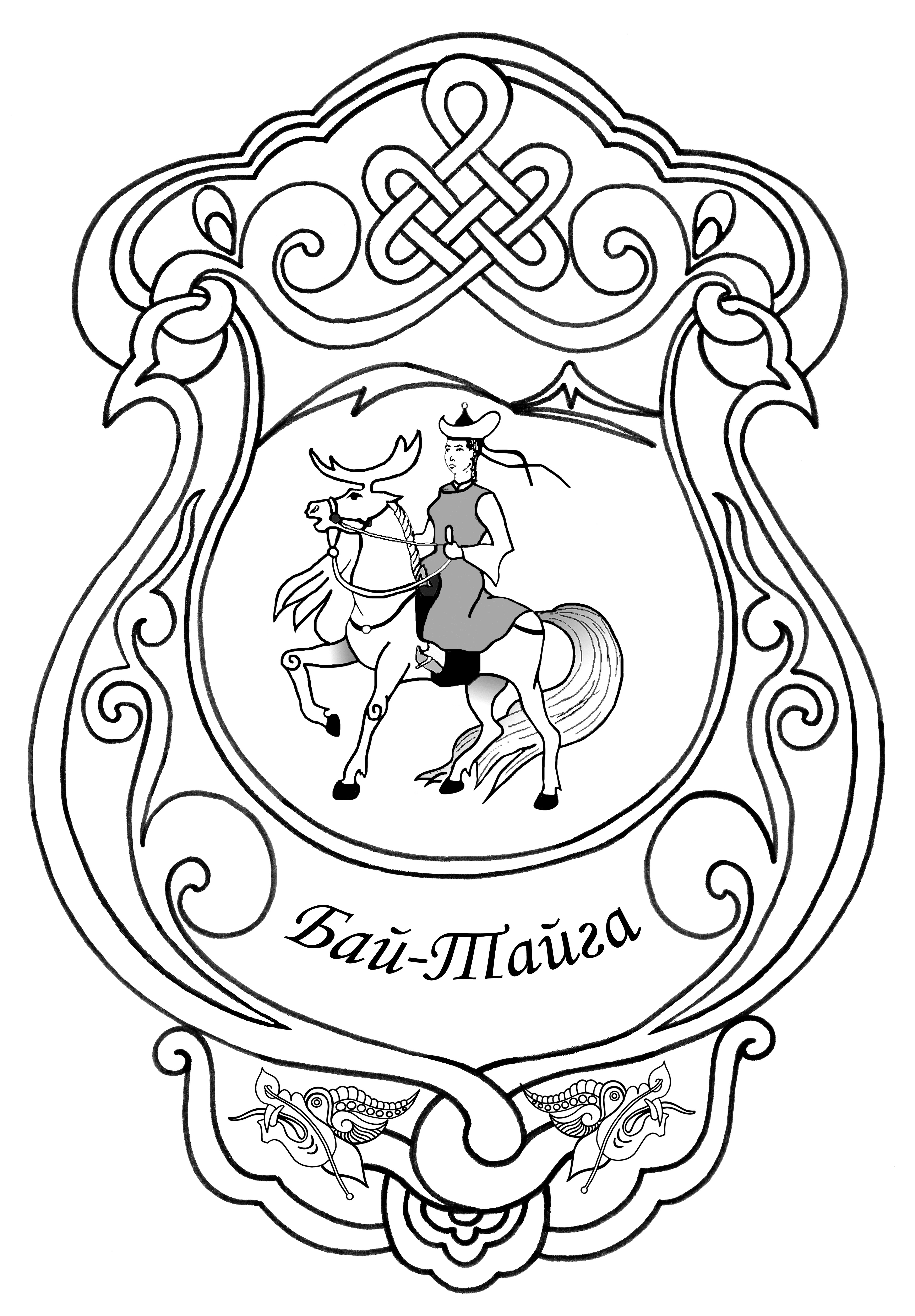 «ТЫВА РЕСПУБЛИКАНЫНБАЙ-ТАЙГА КОЖУУНУ»МУНИЦИПАЛДЫГ РАЙОННУН ХЫНАЛДА-САНАЛГА ПАЛАТАЗЫ